Avízo – Provoz nemocničních lékáren Krajské zdravotní krátkodobě omezí inventurydatum vzniku: 27. 10. 2022/zveřejněno: 8:30 hodinKrajská zdravotní, a.s., upozorňuje na krátkodobé omezení provozu svých Nemocničních lékáren, kde budou v týdnu od 31. října 2022 probíhat inventury. Léčivé přípravky Lagevrio a Paxlovid k léčbě onemocnění COVID-19 zákazníci v Nemocničních lékárnách KZ dostanou i v době inventur.V těchto termínech budou Nemocniční lékárny KZ kvůli inventuře pro veřejnost uzavřeny:Děčín: Od 31. 10. 2022 (12.00 hodin) do 2. 11. 2022 (včetně) – výdej léčivých přípravků Lagevrio a Paxlovid možný na interní ambulanci Nemocnice Děčín, o.z.Ústí nad Labem: Od 31. 10. 2022 (12.00 hodin) do 3. 11. 2022 (včetně) – výdej léčivých přípravků Lagevrio a Paxlovid možný po domluvě na telefonním čísle +420 705 693 476.Lékárna V Podhájí bude uzavřena v pondělí 31. 10. 2022 bez možnosti výdeje Lagevria a Paxlovidu.Teplice: Od 31. 10. 2022 (14.00 hodin) do 2. 11. 2022 (včetně) – výdej léčivých přípravků Lagevrio a Paxlovid možný od 7.30 do 16.00 hodin v pohotovostním okénku.Most: Od 31. 10. 2022 do 1. 11. 2022 (včetně) – výdej léčivých přípravků Lagevrio a Paxlovid možný od 7.30 do 17.00 hodin v pohotovostním okénku.Chomutov:Od 31. 10. 2022 (14.00 hodin) do 2. 11. 2022 (včetně) – výdej léčivých přípravků Lagevrio a Paxlovid možný od 7.30 do 18.00 hodin po zazvonění na zvonek.Litoměřice:Od 31. 10. 2022 (12.00 hodin) do 3. 11. 2022 (12.00 hodin) – výdej léčivých přípravků Lagevrio a Paxlovid možný od 7.30 do 17.00 hodin po zazvonění na zvonek.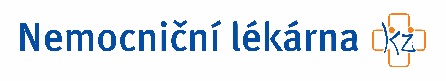 Zdroj: info@kzcr.eu